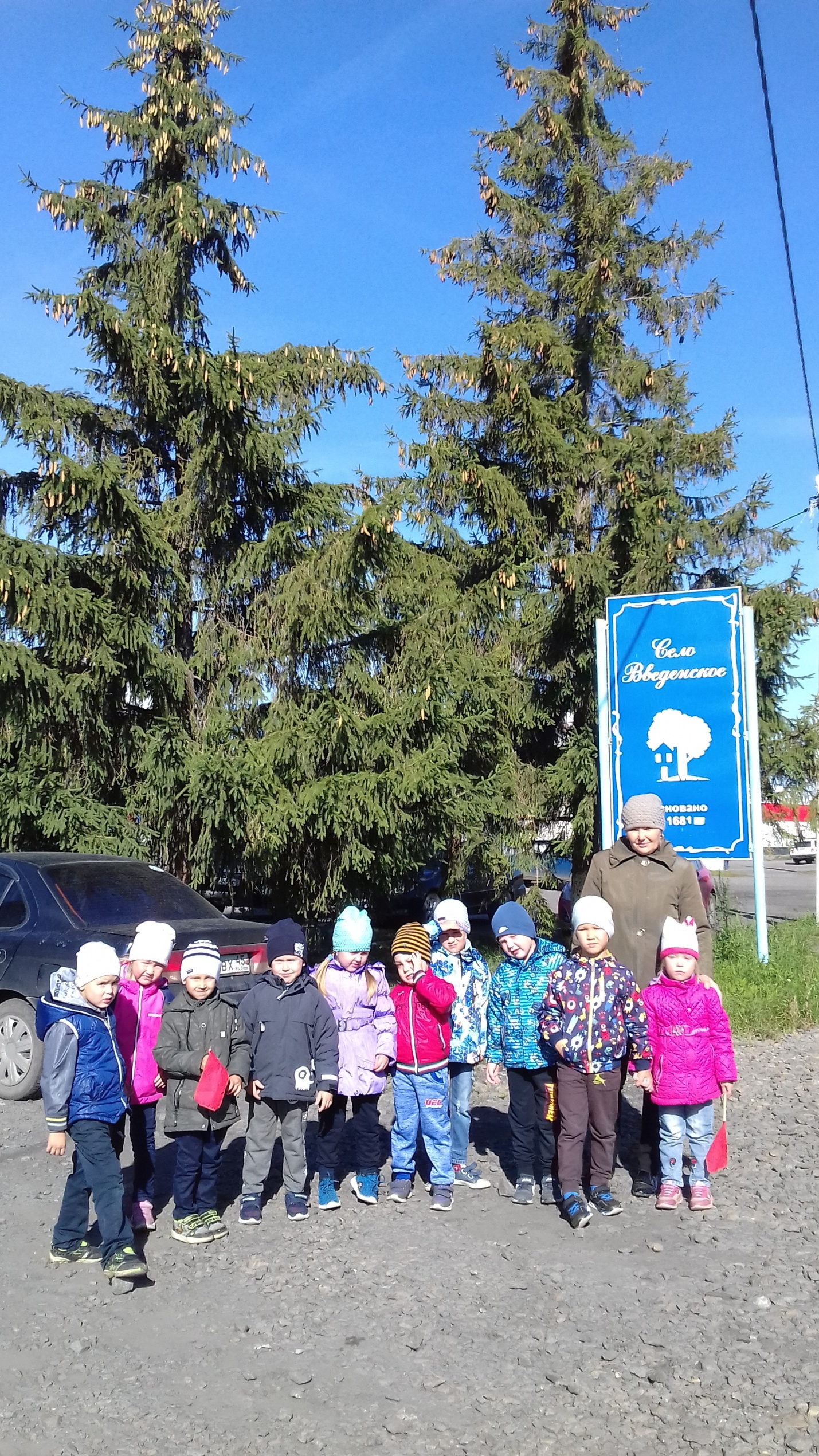 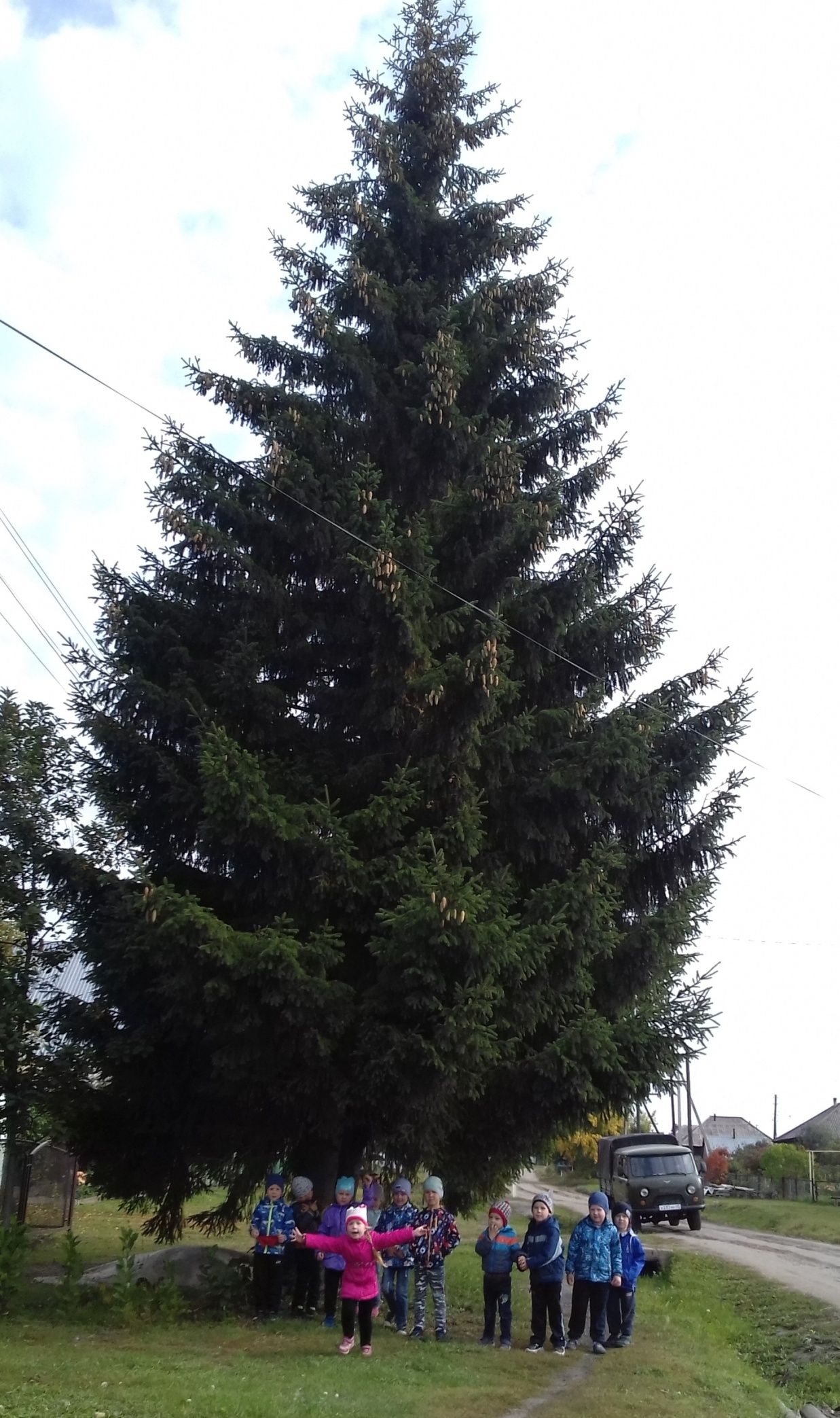 Очень высокая ель!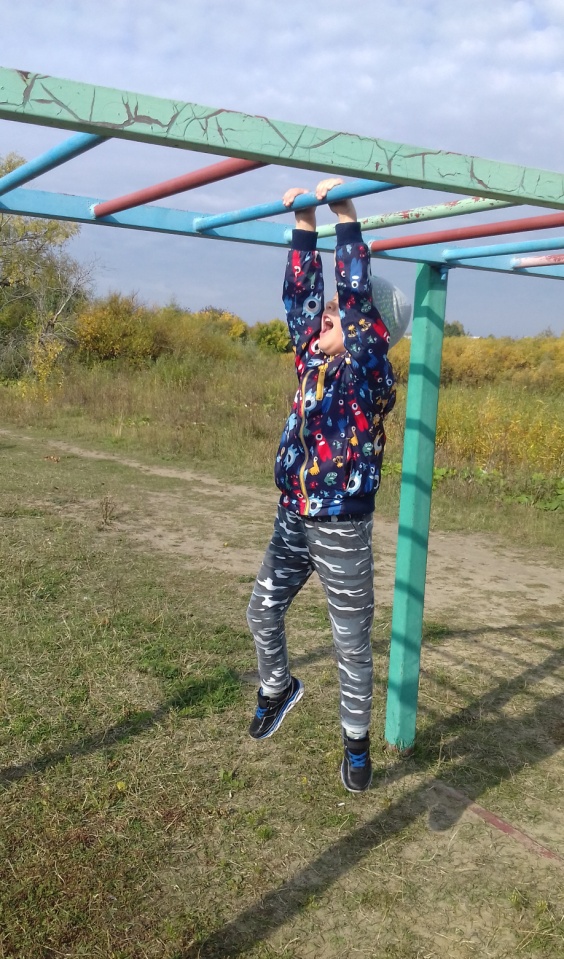 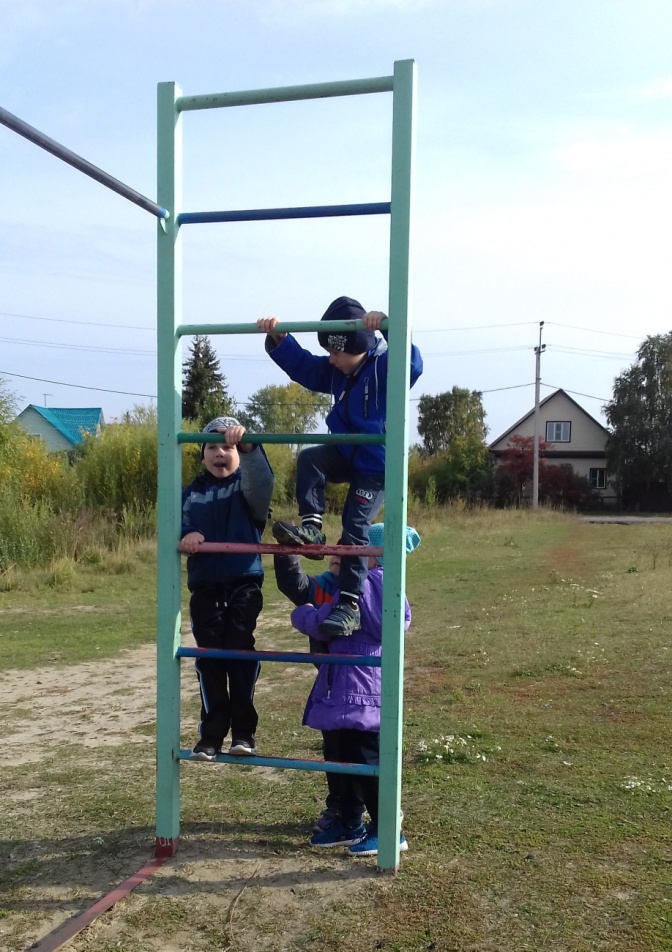 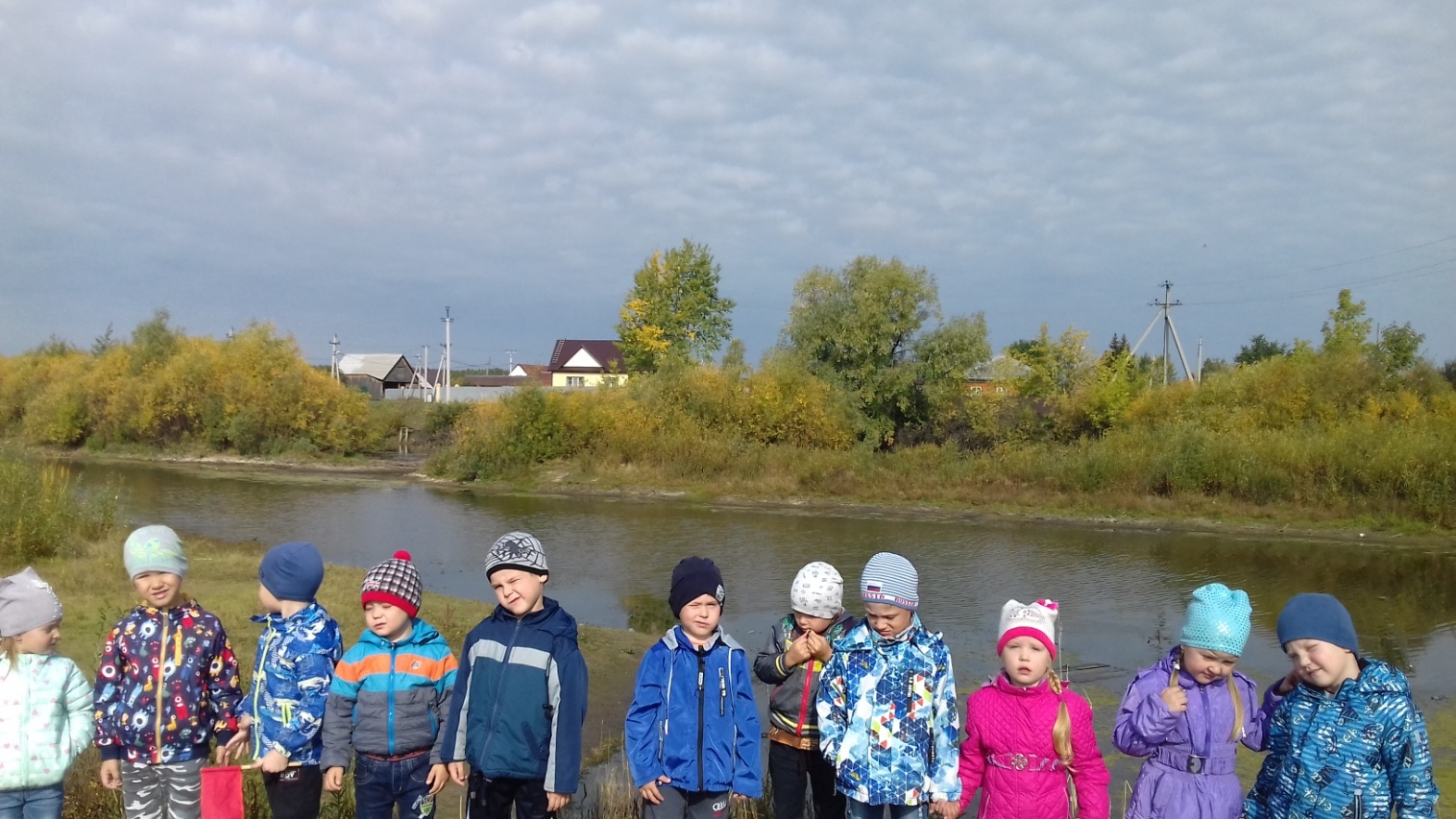 Экскурсия на водоём и спортивную площадку по улице Ленина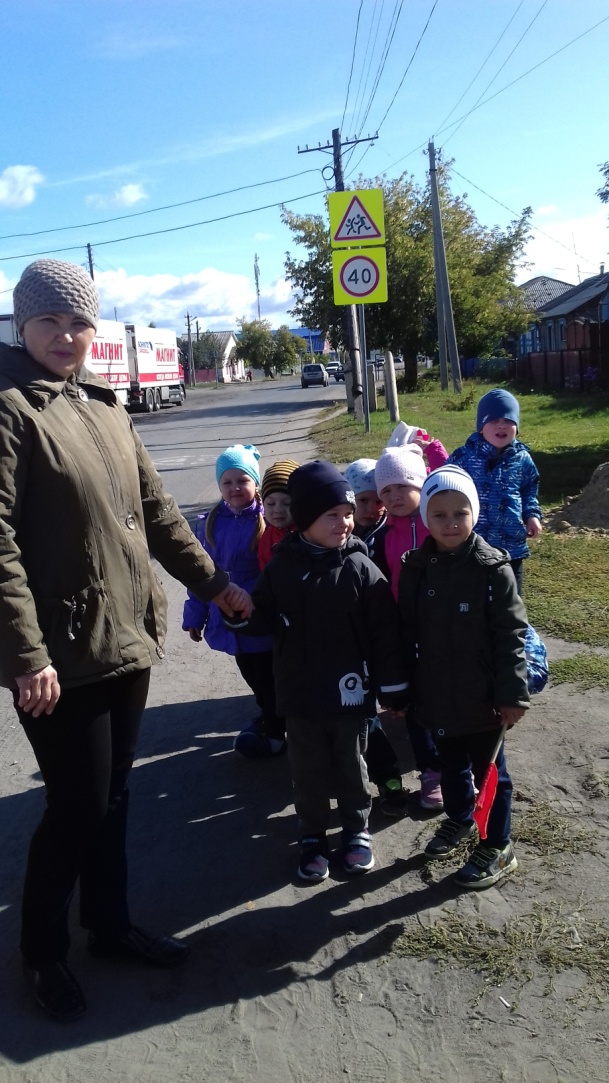 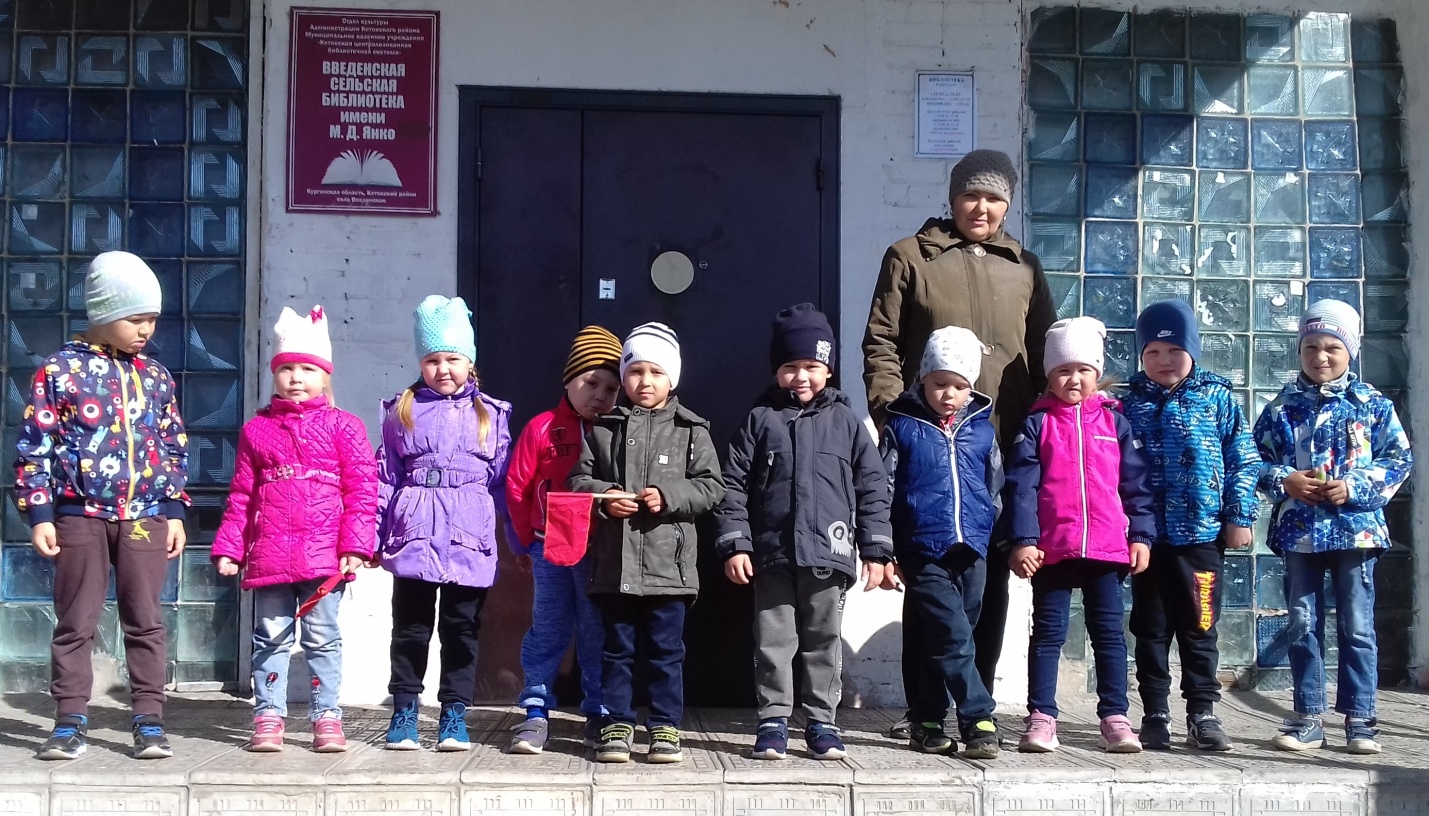 Экскурсия в библиотеку (13 сентября)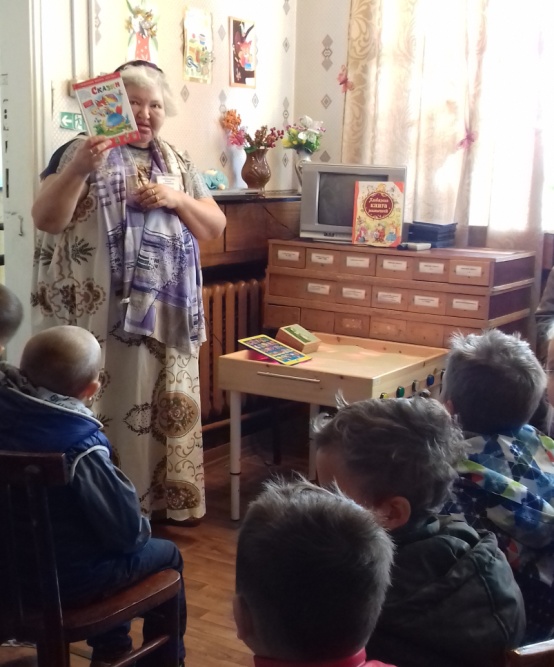 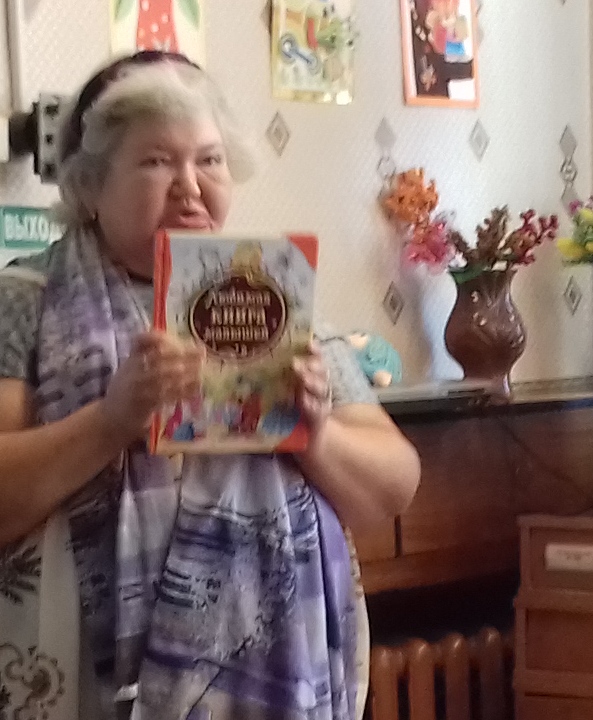 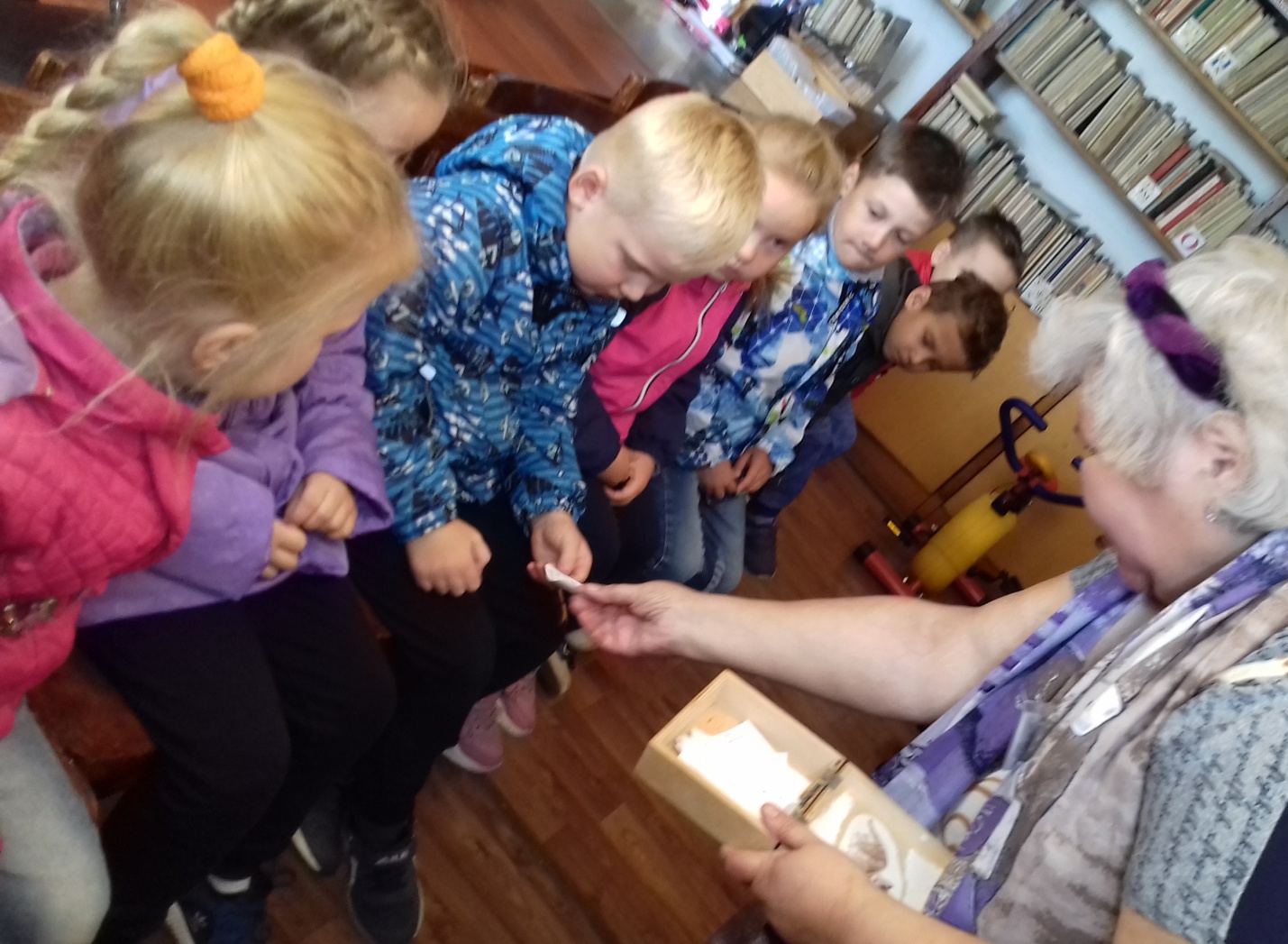 Экскурсия в библиотеку (13.09.19).Сказочная игра «Любимые сказки детства». Слушание сказки «Маша и медведь».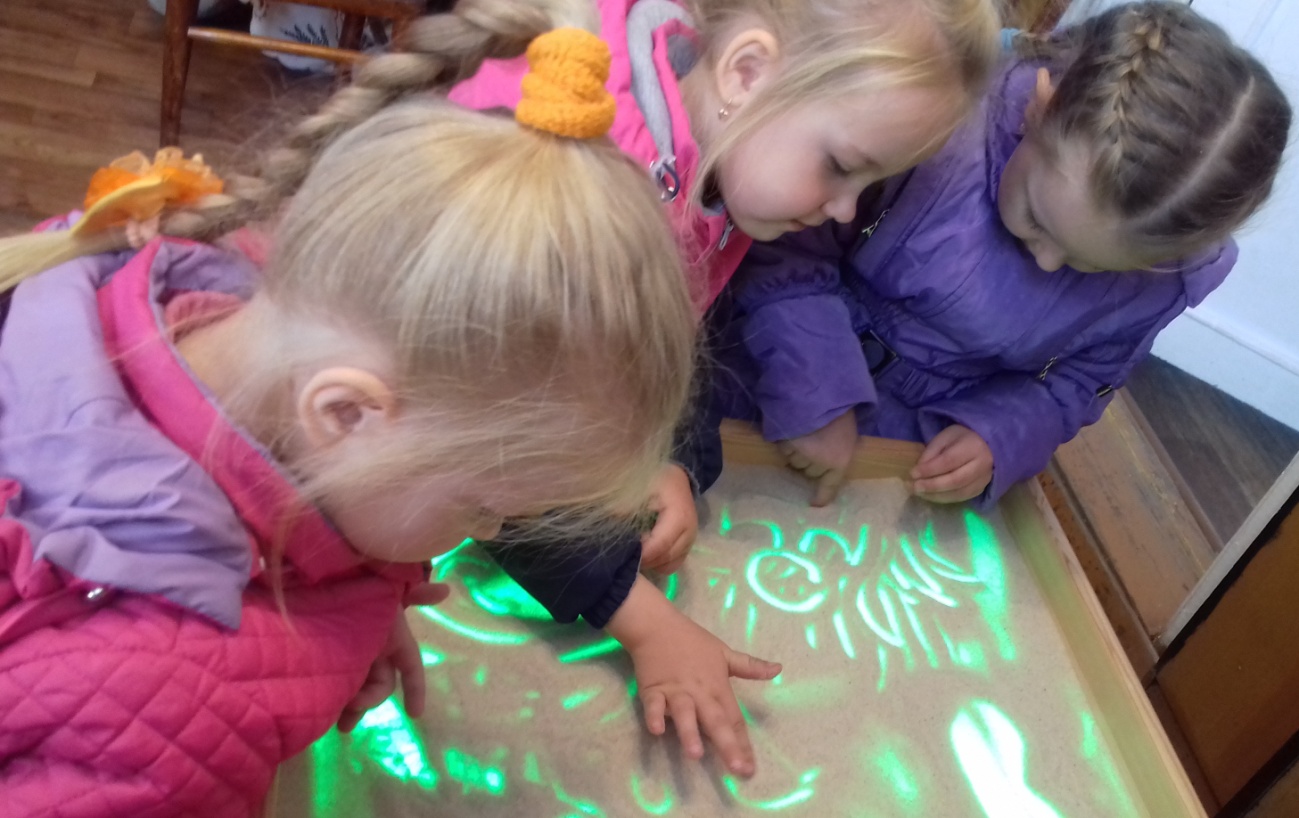 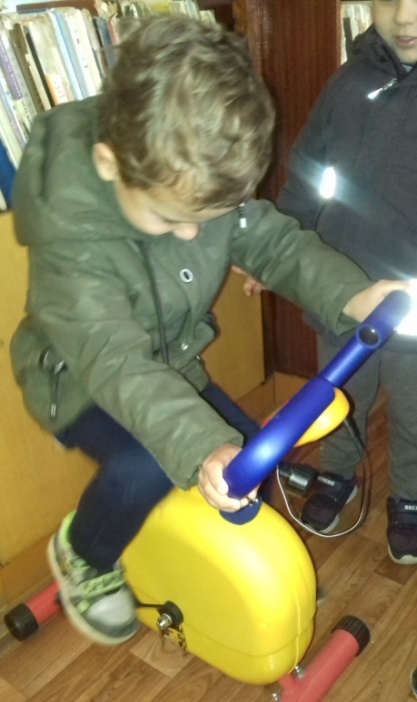 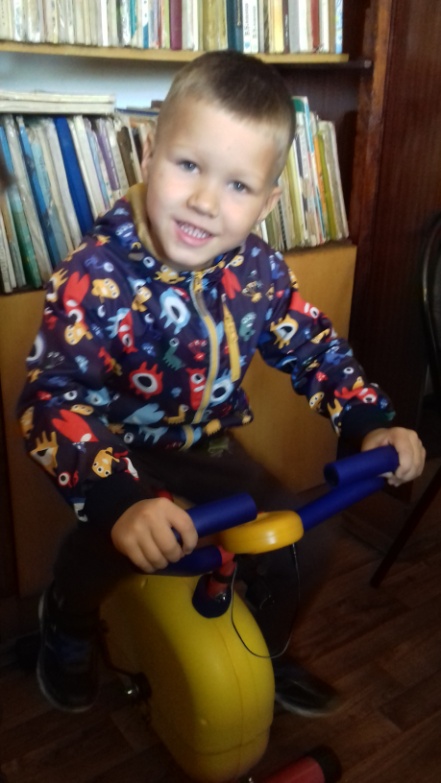 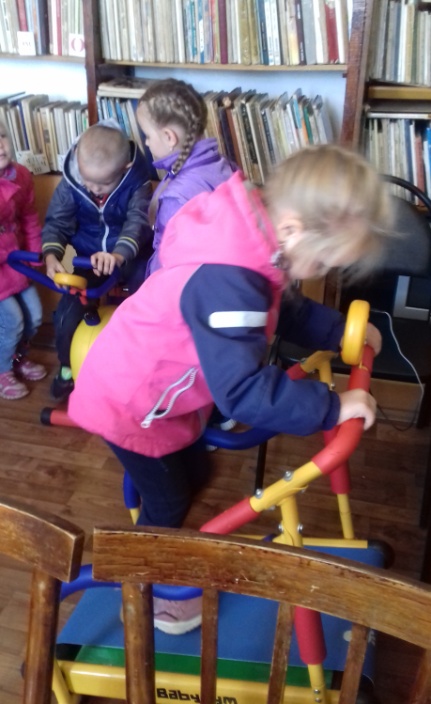 Детские спортивные тренажёры и стол для рисования песком в детской библиотеке.